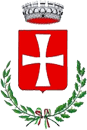 COMUNE  DI  ENEGOPROVINCIA  DI  VICENZATRACCIA  N. 3Il candidato disegni pianta e sezione di un piccolo magazzini comunale atto ad ospitare almeno n. 3 auto e n. 2 furgoni, indicando inoltre i materiali previsti.Il candidato descriva le procedure di scelta del contraente per i settori ordinari ai sensi del D.Lgs. 50/2016